№１№2№3記号名称警戒標識警戒標識(211)規制標識(311-F)規制標識工事標示板工事標示板(補助)回転灯様式及び標準寸法（mm）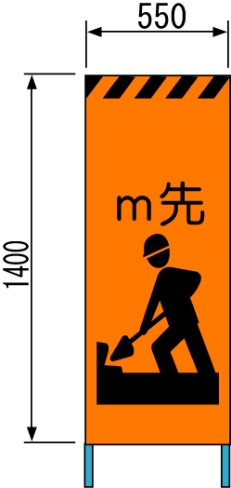 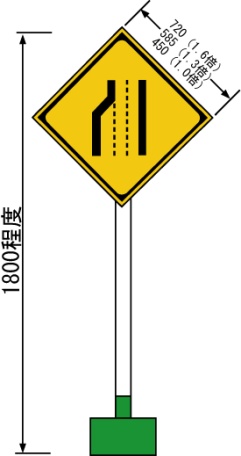 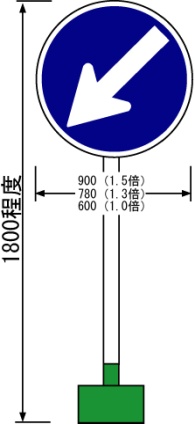 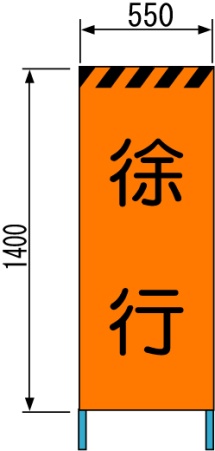 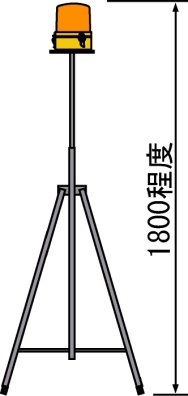 記号名称お願い標示板お願い標示板お願い標示板大型工事標示板工事予告板工事看板様式及び標準寸法（mm）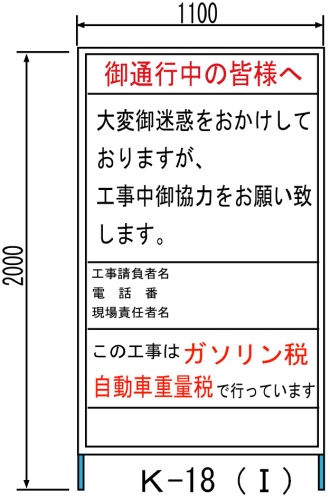 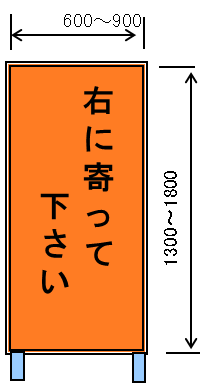 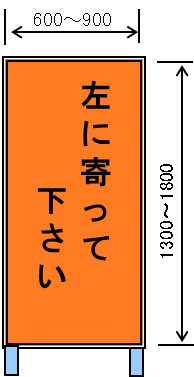 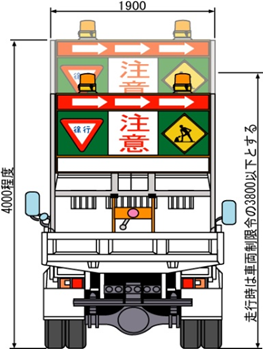 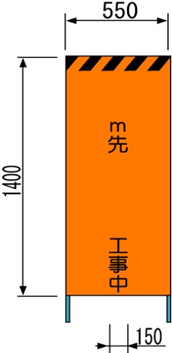 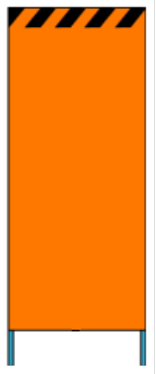 記号⑳方向表示板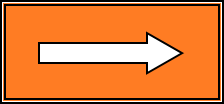   　バリケード名称片側通行予告標示板車線減少予告標示板車線変更予告標示板停止位置標示板大型セフティコーンクッションドラム⑳方向表示板  　バリケード様式及び標準寸法（mm）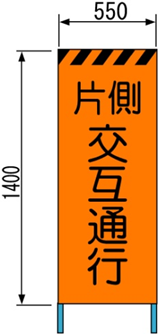     600～900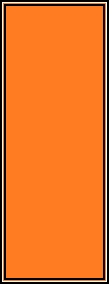     600～900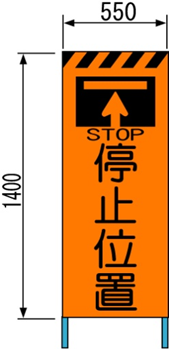 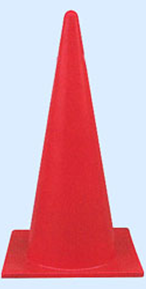 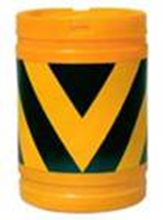 ⑳方向表示板  　バリケード